Автономная Некоммерческая Организация Высшего Образования«Славяно-Греко-Латинская Академия»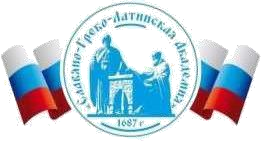 МЕТОДИЧЕСКИЕ МАТЕРИАЛЫ,обеспечивающие качество подготовки обучающихсяпо основной профессиональной образовательной программевысшего образования – программе бакалавриатапо направлению подготовки38.03.02 - Менеджмент направленность (профиль) программы бакалавриата«Управление проектами»Тип задач профессиональной:  дипломатический деятельности:  экспертно-аналитический Форма обучения: очная Москва  2023 Методические рекомендации по самостоятельной работеМетодические материалы, обеспечивающие качество подготовки обучающихся, составлены в соответствии со следующими документами: Федеральным государственным образовательным стандартом высшего образования по направлению подготовки 38.03.02 Менеджмент, утвержденным приказом Минобрнауки России от 12.01.2016 № 7; Приказом Министерства науки и высшего образования РФ и Министерства просвещения РФ от 5 августа 2020 г. N 885/390 "О практической подготовке обучающихся".    Положением о порядке организации и осуществления образовательной деятельности по образовательным программам высшего образования – программам бакалавриата, программам специалитета в Автономной некоммерческой организации высшего образования «Славяно-Греко-Латинская Академия», одобренным на заседании Ученого совета от 30.05.2023 (протокол заседания № 2);  Положением о практической подготовке обучающихся, осваивающих основные профессиональные образовательные программы высшего образования в Автономной некоммерческой организации высшего образования «Славяно-Греко-Латинская Академия», одобренным на заседании Ученого совета от 30.05.2023 (протокол заседания № 2); учебными планами (индивидуальные учебные планы) по направлению подготовки 38.03.02 Менеджмент, направленность (профиль) программы «Управление проектами». 1.1. 	Самостоятельная работа как важнейшая форма учебного процессаСамостоятельная работа - планируемая учебная, учебно-исследовательская, научно-исследовательская работа обучающихся, выполняемая во внеаудиторное или аудиторное время по заданию и при методическом руководстве преподавателя, но без его непосредственного участия (при частичном непосредственном участии преподавателя, оставляющим ведущую роль за работой обучающихся). Концепцией модернизации российского образования определены основные задачи профессионального образования – «подготовка квалифицированного работника соответствующего уровня и профиля, конкурентоспособного на рынке труда, компетентного, ответственного, свободно владеющего своей профессией и ориентированного в смежных областях деятельности, способного к эффективной работе по специальности на уровне мировых стандартов, готового к постоянному профессиональному росту, социальной и профессиональной мобильности».  Решение этих задач невозможно без повышения роли самостоятельной работы обучающихся над учебным материалом, усиления ответственности преподавателей за развитие навыков самостоятельной работы, за стимулирование профессионального роста обучающихся, воспитание творческой активности и инициативы.  К современному специалисту общество предъявляет достаточно широкий перечень требований, среди которых немаловажное значение имеет наличие у выпускников определенных способностей и умения самостоятельно добывать знания из различных источников, систематизировать полученную информацию, давать оценку конкретной финансовой ситуации. Формирование такого умения происходит в течение всего периода обучения через участие обучающихся в практических занятиях, выполнение контрольных заданий и тестов, написание курсовых и выпускных квалификационных работ. При этом самостоятельная работа обучающихся играет решающую роль в ходе всего учебного процесса.  Самостоятельная работа приобщает обучающихся к научному творчеству, поиску и решению актуальных современных проблем.  Прогресс науки и техники, информационных технологий приводит к значительному увеличению научной информации, что предъявляет более высокие требования не только к моральным, нравственным свойствам человека, но и в особенности постоянно возрастающим требованиям в области образования – обновление, модернизация общих и профессиональных знаний, умений специалиста. Всякое образование должно выступать как динамический процесс, присущий человеку и продолжающийся всю его жизнь. Овладение научной мыслью и языком науки является необходимой составляющей в самоорганизации будущего специалиста-исследователя. Под этим понимается не столько накопление знаний, сколько овладение научно обоснованными способами их приобретения. В этом, вообще говоря, состоит основная задача вуза. Специфика вузовского учебного процесса, в организации которого самостоятельной работе обучающегося отводится все больше места, состоит в том, что он является как будто бы последним и самым адекватным звеном для реализации этой задачи. Ибо во время учебы в вузе происходит выработка стиля, навыков учебной (познавательной) деятельности, рациональный характер которых будет способствовать постоянному обновлению знаний высококвалифицированного выпускника вуза. Однако на этом пути существуют определенные трудности, в частности, переход обучающегося от синтетического процесса обучения в средней школе к аналитическому в высшей. Это связано как с новым содержанием обучения (расширение общего образования и углубление профессиональной подготовки), так и с новыми, неизвестными до сих пор формами обучения (лекции, практические занятия и др.). Обучающийся получает не только знания, предусмотренные программой, но он также должен познакомиться со способами приобретения знаний так, чтобы суметь оценить, что мы знаем, откуда мы это знаем и как этого знания мы достигли. Ко всему этому приходят через собственную самостоятельную работу. Отметим, что нельзя ограничиваться только приобретением знаний, предусмотренных программой изучаемой дисциплины, надо постоянно углублять полученные знания, сосредоточивая их на какой-нибудь узкой определенной области, соответствующей интересам обучающегося. Углубленное изучение всех предметов, предусмотренных программой, и хорошая организация работы позволяют экономить время, что создает условия для глубокого, систематического, заинтересованного изучения самостоятельно выбранной обучающимся темы. Учитывая личные возможности, существующие условия жизни и работы, навыки, возможно выработать индивидуально обоснованную совокупность методов, способов, найти свой стиль или усовершенствовать его, чтобы, изучив определенный материал, иметь время оценить его значимость, пригодность и возможности его применения, чтобы, в конечном счете, обеспечить успешность своей учебе и будущей профессиональной деятельности. 1.2. Общие рекомендации для обучающихся по организации самостоятельной работы Для успешной учебной деятельности, ее интенсификации необходимо учитывать следующие субъективные факторы: Знание школьного программного материала, наличие прочной системы знаний, необходимой для усвоения основных вузовских курсов. Это особенно важно для математических дисциплин. Необходимо отличать пробелы в знаниях, затрудняющие усвоение нового материала, от малых способностей. Затратив силы на преодоление этих пробелов, обучающийся обеспечит себе нормальную успеваемость и поверит в свои способности. Наличие умений, навыков умственного труда: а) умение конспектировать на лекции и при работе с книгой; б) владение логическими операциями: сравнение, анализ, синтез, обобщение, определение понятий, правила систематизации и классификации. Специфика познавательных психических процессов: внимание, память, речь, наблюдательность, интеллект и мышление. Слабое развитие каждого из них становится серьезным препятствием в учебе. Хорошая работоспособность, которая обеспечивается нормальным физическим состоянием. Ведь серьезное учение - это большой многосторонний и разнообразный труд. Результат обучения оценивается не количеством сообщаемой информации, а качеством ее усвоения, умением ее использовать и развитием у себя способности к дальнейшему самостоятельному образованию. Соответствие избранной деятельности, профессии индивидуальным способностям. Необходимо выработать у себя умение саморегулировать свое эмоциональное состояние и устранять обстоятельства, нарушающие деловой настрой, мешающие намеченной работе. Овладение оптимальным стилем работы, обеспечивающим успех в деятельности. Чередование труда и пауз в работе, периоды отдыха, индивидуально обоснованная норма продолжительности сна, предпочтение вечерних или утренних занятий, стрессоустойчивость на экзаменах и особенности подготовки к ним. Уровень требований к себе, определяемый сложившейся самооценкой. Адекватная оценка знаний, достоинств, недостатков - важная составляющая самоорганизации человека, без нее невозможна успешная работа по управлению своим поведением, деятельностью. Одна из основных особенностей обучения в высшей школе заключается в том, что постоянный внешний контроль заменяется самоконтролем, активная роль в обучении принадлежит уже не столько преподавателю, сколько обучающемуся.  Зная основные методы научной организации умственного труда, можно при наименьших затратах времени, средств и трудовых усилий достичь наилучших результатов. Эффективность усвоения поступающей информации зависит от работоспособности человека в тот или иной момент его деятельности. Работоспособность - способность человека к труду с высокой степенью напряженности в течение определенного времени. Различают внутренние и внешние факторы работоспособности.  К внутренним факторам работоспособности относятся интеллектуальные особенности, воля, состояние здоровья. К внешним:  организация рабочего места, режим труда и отдыха;  уровень организации труда - умение получить справку и пользоваться информацией;  величина умственной нагрузки.  Выдающийся русский физиолог Н. Е. Введенский выделил следующие условия продуктивности умственной деятельности: во всякий труд нужно входить постепенно; мерность и ритм работы. Разным людям присущ более или менее разный темп работы; привычная последовательность и систематичность деятельности; - правильное чередование труда и отдыха. Отдых не предполагает обязательного полного бездействия со стороны человека, он может быть достигнут простой переменой дела. В течение дня работоспособность изменяется. Наиболее плодотворным является утреннее время (с 8 до 14 часов), причем максимальная работоспособность приходится на период с 10 до 13 часов, затем послеобеденное - (с 16 до 19 часов) и вечернее (с 20 до 24 часов). Очень трудный для понимания материал лучше изучать в начале каждого отрезка времени (лучше всего утреннего) после хорошего отдыха. Через 1-1,5 часа нужны перерывы по 10-15 мин, через 3-4 часа работы отдых должен быть продолжительным - около часа. Составной частью научной организации умственного труда является овладение техникой умственного труда. Физически здоровый молодой человек, обладающий хорошей подготовкой и нормальными способностями, должен, будучи обучающимся, отдавать учению 9-10 часов в день (из них 6 часов в вузе и 3 - 4 часа дома). Любой предмет нельзя изучить за несколько дней перед экзаменом. Если обучающийся в году работает систематически, то он быстро все вспомнит, восстановит забытое. Если же подготовка шла аврально, то у обучающегося не будет даже общего представления о предмете, он забудет все сданное. Следует взять за правило: учиться ежедневно, начиная с первого дня семестра. Время, которым располагает обучающийся для выполнения учебного плана, складывается из двух составляющих: одна из них - это аудиторная работа в вузе по расписанию занятий, другая - внеаудиторная самостоятельная работа. Задания и материалы для самостоятельной работы выдаются во время учебных занятий по расписанию, на этих же занятиях преподаватель осуществляет контроль за самостоятельной работой, а также оказывает помощь обучающимся по правильной организации работы. Чтобы выполнить весь объем самостоятельной работы, необходимо заниматься по 3 - 5 часов ежедневно. Начинать самостоятельные внеаудиторные занятия следует с первых же дней семестра, пропущенные дни будут потеряны безвозвратно, компенсировать их позднее усиленными занятиями без снижения качества работы и ее производительности невозможно. Первые дни семестра очень важны для того, чтобы включиться в работу, установить определенный порядок, равномерный ритм на весь семестр. Ритм в работе - это ежедневные самостоятельные занятия, желательно в одни и те же часы, при целесообразном чередовании занятий с перерывами для отдыха. Вначале для того, чтобы организовать ритмичную работу, требуется сознательное напряжение воли. Как только человек втянулся в работу, принуждение снижается, возникает привычка, работа становится потребностью. Если порядок в работе и ее ритм установлены правильно, то обучающийся изо дня в день может работать, не снижая своей производительности и не перегружая себя. Правильная смена одного вида работы другим позволяет отдыхать, не прекращая работы. Таким образом, первая задача организации внеаудиторной самостоятельной работы – это составление расписания, которое должно отражать время занятий, их характер (теоретический курс, практические занятия, графические работы, чтение), перерывы на обед, ужин, отдых, сон, проезд и т.д. Расписание не предопределяет содержания работы, ее содержание неизбежно будет изменяться в течение семестра. Порядок же следует закрепить на весь семестр и приложить все усилия, чтобы поддерживать его неизменным (кроме исправления ошибок в планировании, которые могут возникнуть из-за недооценки объема работы или переоценки своих сил). При однообразной работе человек утомляется больше, чем при работе разного характера. Однако не всегда целесообразно заниматься многими учебными дисциплинами в один и тот же день, так как при каждом переходе нужно вновь сосредоточить внимание, что может привести к потере времени. Наиболее целесообразно ежедневно работать не более чем над двумя-тремя дисциплинами. Начиная работу, не нужно стремиться делать вначале самую тяжелую ее часть, надо выбрать что-нибудь среднее по трудности, затем перейти к более трудной работе. И напоследок оставить легкую часть, требующую не столько больших интеллектуальных усилий, сколько определенных моторных действий (черчение, построение графиков и т.п.). Самостоятельные занятия потребуют интенсивного умственного труда, который необходимо не только правильно организовать, но и стимулировать. При этом очень важно уметь поддерживать устойчивое внимание к изучаемому материалу. Выработка внимания требует значительных волевых усилий. Именно поэтому, если обучающийся замечает, что он часто отвлекается во время самостоятельных занятий, ему надо заставить себя сосредоточиться. Подобную процедуру необходимо проделывать постоянно, так как это является тренировкой внимания. Устойчивое внимание появляется тогда, когда человек относится к делу с интересом. Следует правильно организовать свои занятия по времени: 50 минут - работа, 5-10 минут - перерыв; после 3 часов работы перерыв - 20-25 минут. Иначе нарастающее утомление повлечет неустойчивость внимания. Очень существенным фактором, влияющим на повышение умственной работоспособности, являются систематические занятия физической культурой. Организация активного отдыха предусматривает чередование умственной и физической деятельности, что полностью восстанавливает работоспособность человека. Самостоятельная работа может реализовываться: непосредственно в процессе аудиторных занятий – на лекциях, практических и семинарских занятиях, при выполнении контрольных работ и др.; в контакте с преподавателем вне рамок аудиторных занятий – на консультациях по учебным вопросам, в ходе творческих контактов, при ликвидации задолженностей, при выполнении индивидуальных заданий и т.д.; в библиотеке, дома, в общежитии, на кафедре и других местах при выполнении обучающимся учебных и творческих заданий. 1.3. 	Цель, задачи, объем, виды, формы и процесс организации самостоятельной работы обучающихсяЦель и задачи самостоятельной работы обучающихся Самостоятельная работа – это вид учебной деятельности, которую обучающийся совершает в установленное время и в установленном объеме индивидуально или в группе, без непосредственной помощи преподавателя (но при его контроле), руководствуясь сформированными ранее представлениями о порядке и правильности выполнения действий. Целью самостоятельной работы обучающихся является овладение фундаментальными знаниями, профессиональными умениями и навыками деятельности по профилю, опытом творческой, исследовательской деятельности. Самостоятельная работа обучающихся способствует развитию самостоятельности, ответственности и организованности, творческого подхода к решению проблем учебного и профессионального уровня. Ведущая цель организации и осуществления самостоятельной работы должна совпадать с целью обучения обучающегося – подготовкой специалиста и бакалавра с высшим образованием. При организации самостоятельной работы важным и необходимым условием становятся формирование умения самостоятельной работы для приобретения знаний, навыков и возможности организации учебной и научной деятельности.  Задачи самостоятельной работы обучающегося: систематизация и закрепление полученных теоретических знаний и практических умений обучающихся; углубление и расширение теоретических знаний; формирование умений использовать нормативную, правовую, справочную документацию и специальную литературу; развитие познавательных способностей и активности обучающихся: творческой инициативы, самостоятельности, ответственности, организованности; формирование самостоятельности мышления, способностей к саморазвитию, совершенствованию и самоорганизации; формирование общих и профессиональных компетенций; развитие исследовательских умений. Роль обучающегося заключается в том, чтобы в процессе самостоятельной работы под руководством преподавателя стать творческой личностью, способной самостоятельно приобретать знания, умения и владения, формулировать проблему и находить оптимальный путь её решения. Объем самостоятельной работы обучающихся Объем самостоятельной работы обучающихся определяется государственным образовательным стандартом. Объем времени, отведенный на внеаудиторную самостоятельную работу, находит отражение: в рабочем учебном плане - в целом по теоретическому обучению, каждому из циклов дисциплин, каждой учебной дисциплине, каждому профессиональному модулю и междисциплинарному курсу; в рабочих программах учебных дисциплин и профессиональных модулей с распределением по разделам или конкретным темам. Общий объем времени, отводимый на внеаудиторную самостоятельную работу, представляет собой разницу между максимальной и обязательной учебной нагрузкой, отведенной на изучение учебной дисциплины. Увеличение доли самостоятельной работы обучающихся, внедрение и реализация новых ФГОС требует соответствующей организации учебного процесса и составления учебно-методической документации, разработки новых дидактических подходов для глубокого самостоятельного усвоения обучающимися учебного материала. В связи с этим возрастает роль и ответственность преподавателей в части организации и управления самостоятельной работы обучающихся. Развитие навыков самостоятельной работы, стимулирование профессионального роста обучающихся позволяют развивать их творческую активность и инициативу. Виды и формы самостоятельной работы обучающихся В учебном процессе образовательного учреждения выделяются два вида самостоятельной работы: аудиторная по дисциплине, междисциплинарному курсу.  Аудиторная самостоятельная работа обучающихся – это планируемая учебная, учебно-исследовательская и (или) научно-исследовательская работа обучающихся, выполняемая на учебных занятиях под непосредственным руководством преподавателя и по его заданию; внеаудиторная по дисциплине, междисциплинарному курсу. Внеаудиторная самостоятельная работа обучающихся – это планируемая учебная, учебно-исследовательская и (или) научно-исследовательская работа обучающихся, выполняемая во внеаудиторное время по заданию и при методическом руководстве преподавателя, но без его непосредственного участия. Тесная взаимосвязь этих видов работ предусматривает дифференциацию и эффективность результатов ее выполнения и зависит от организации, содержания, логики учебного процесса (межпредметных связей, перспективных знаний и др.): Формы самостоятельной работы обучающихся (основные): Чтение основной и дополнительной литературы. Самостоятельное изучение материала по литературным источникам. Работа с библиотечным каталогом, самостоятельный подбор необходимой литературы. Работа со словарем, справочником. Поиск необходимой информации в сети Интернет. Конспектирование источников. Реферирование источников. Составление обзора публикаций по теме. Составление и разработка словаря (глоссария). Составление или заполнение таблиц. Работа по трансформации учебного материала, перевод его из одной формы в другую. Ведение дневника (дневник практики, дневник наблюдений, дневник самоподготовки и т.д.). Прослушивание учебных аудиозаписей, просмотр видеоматериала. Выполнение аудио - и видеозаписей и презентационных материалов по заданной теме. Подготовка к различным формам промежуточной и итоговой аттестации (к тестированию, контрольной работе, зачету, экзамену). Выполнение различного рода творческих практических заданий. Самостоятельное выполнение практических заданий репродуктивного типа (ответы на вопросы, тренировочные упражнения, опыты, задачи, тесты). Подготовка устного сообщения для выступления на занятии. Написание реферата. Подготовка к защите (представлению) реферата на занятии. Подготовка доклада и написание тезисов доклада. Выполнение комплексного задания или учебного проекта по учебной дисциплине. Подготовка к его защите на практическом занятии. Подготовка к участию в деловой игре, конкурсе, творческом соревновании. Подготовка к выступлению на конференции. Выполнение расчетов. Выполнение контрольной работы (в том числе по пропущенным темам курса). Значение самостоятельного, творческого труда обучаемых в процессе овладения ими научными знаниями неизмеримо возрастает в современных условиях, когда значительно увеличивается объем научной информации, происходит ее стремительное старение и обновление. Процесс организации самостоятельной работы обучающихся Методика организации самостоятельной работы обучающихся зависит от структуры, характера и особенностей изучаемой дисциплины, объема часов на ее изучение, вида заданий для самостоятельной работы обучающихся, индивидуальных качеств обучающихся и условий учебной деятельности. Процесс организации самостоятельной работы обучающихся включает в себя следующие этапы: подготовительный (определение целей, составление программы, подготовка методического обеспечения, подготовка оборудования); основной (реализация программы, использование приемов поиска информации, усвоения, переработки, применения, передачи знаний, фиксирование результатов, самоорганизация процесса работы); заключительный (оценка значимости и анализ результатов, их систематизация, оценка эффективности программы и приемов работы, выводы о направлениях оптимизации труда). 1.4. Сущность и содержание самостоятельной работы обучающихся Для эффективной организации самостоятельной работы обучающихся необходимо ясное понимание ее сущности и содержания. В сущностном плане самостоятельную работу следует понимать как в широком, так и в узком плане. В широком понимании самостоятельная работа обучающихся – это их активная деятельность, направленная на глубокое, всестороннее овладение знаниями, практическими навыками самообразования и навыками исследователя; это творческая умственная деятельность во всех видах образовательного процесса. В узком понимании самостоятельная работа представляет собой активную деятельность обучаемых, направленную на самостоятельный поиск научных знаний и их усвоение, которая осуществляется без непосредственного контакта с преподавателем. В содержание самостоятельной работы входит: изучение учебной, научной и специальной литературы; подготовка к семинарским, практическим занятиям; выполнение контрольных работ. В ходе самостоятельной работы переосмысливается, упорядочивается, углубляется и обогащается лекционный материал. Современный уровень и методология подготовки бакалавров в вузах ориентируются прежде всего на индивидуально-личностное самостоятельное познание и формирование как универсальных, так и профессиональных собственных компетенций. Такой подход обусловлен существенным обновлением и расширением диапазона получаемых знаний, субъективностью их интерпретации профессорско-преподавательским составом на аудиторных занятиях, развитием материально-информационной базы учебного процесса. Самостоятельная работа обучающихся имеет два важных и взаимосвязанных аспекта: общеобразовательный и внутридисциплинарный. Общеобразовательный аспект самостоятельной работы в основном одинаков для всех форм учебно-образовательной деятельности. Всякая аттестация обучающегося по результатам его успеваемости и овладения учебными программами основывается на общих требованиях к содержанию аудиторной и внеаудиторной, в т.ч. и самостоятельной работы. Внутридисциплинарный аспект самостоятельной работы обучающихся определяется конкретными учебными программами вуза, логикой их преподавания и освоения, объемом часов и видами аттестации. Вузы Российской Федерации самостоятельно выбирают и определяют системы оценок, форму, порядок и периодичность промежуточной аттестации обучающихся. Самостоятельная работа спланирована как важное дополнение к аудиторным занятиям. Такой подход способствует демократизации и индивидуализации обучения, экономии аудиторного учебного времени, актуализирует дополнительный поиск новых знаний обучающимися, развивает творческий характер их деятельности, повышает качество усвоения учебных программ. Эффективность самостоятельной работы обучающихся очного обучения во многом зависит от ее организации, которая предполагает уяснение ее основных этапов, способов и форм. 1.5. Деятельность обучающихся по формированию и развитию навыков самостоятельной работы В процессе самостоятельной работы обучающийся приобретает навыки самоорганизации, самоконтроля, самоуправления, саморефлексии и становится активным самостоятельным субъектом учебной деятельности. Выполняя самостоятельную работу под контролем преподавателя, обучающийся должен: освоить минимум содержания, выносимый на самостоятельную работу обучающихся и предложенный преподавателем в соответствии с ФГОС по данной дисциплине; планировать самостоятельную работу в соответствии с графиком самостоятельной работы, предложенным преподавателем;  самостоятельную работу обучающийся должен осуществлять в организационных формах, предусмотренных учебным планом и рабочей программой преподавателя; выполнять самостоятельную работу и отчитываться по ее результатам в соответствии с графиком представления результатов, видами и сроками отчетности по самостоятельной работе обучающихся. Обучающийся может: сверх предложенного преподавателем (при обосновании и согласовании с ним) и минимума обязательного содержания, определяемого ФГОС по данной дисциплине: самостоятельно определять уровень (глубину) проработки содержания материала; предлагать дополнительные темы и вопросы для самостоятельной проработки; в рамках общего графика выполнения самостоятельной работы предлагать обоснованный индивидуальный график выполнения и отчетности по результатам самостоятельной работы; предлагать свои варианты организационных форм самостоятельной работы;  использовать для самостоятельной работы методические пособия, учебные пособия, разработки сверх предложенного преподавателем перечня; использовать не только контроль, но и самоконтроль результатов самостоятельной работы в соответствии с методами самоконтроля, предложенными преподавателем или выбранными самостоятельно. Самостоятельная работа должна оказывать важное влияние на формирование личности будущего специалиста, она планируется обучающимся самостоятельно. Каждый обучающийся самостоятельно определяет режим своей работы и меру труда, затрачиваемого на овладение учебным содержанием по каждой дисциплине. Он выполняет внеаудиторную работу по личному индивидуальному плану, в зависимости от его подготовки, времени и других условий. 1.6. 	Методические рекомендации по отдельным формам самостоятельной работы обучающихся Методические рекомендации по самостоятельной подготовке к практическим занятиям Общие методические рекомендации по самостоятельной подготовке к практическим занятиям могут быть следующими. Во-первых, готовясь к практическому занятию, надо прочитать и обдумать доработанный конспект лекций. Если остались какие-либо непонятные вопросы, их можно поставить на семинаре или получить консультацию у преподавателя. Во-вторых, завершить изучение и конспектирование источников, которые рекомендованы к теме семинарского занятия, придерживаясь тех советов по конспектированию, которые были рассмотрены выше. Наметить для себя одно-два положения из конкретного источника или его конспекта, которые можно использовать в устном выступлении на семинаре. В-третьих, составить небольшие схемы-конспекты или тезисы ответов на вопросы семинарского или практического занятия. Обдумать их устное раскрытие, обратившись к конспектам лекций, к основной литературе, а также к учебнику. В-четвертых, самостоятельная работа по подготовке к практическим занятиям может состоять и в написании краткого текста выступления (сообщения) по всем вопросам плана занятия. Подготовка текстов выступлений закрепляет усвоение знаний, способствует приобретению навыков составления письменных материалов, шлифует и делает более точным мышление и язык, укрепляет уверенность в освоении конкретной темы. Главным критерием качества подготовки обучающихся к практическому занятию является его готовность принять участие в обсуждении всех вопросов плана занятия и высказать свое мнение по ним. Содержательная и творческая самостоятельная работа по улучшению конспектов лекций, изучению и конспектированию основной и дополнительной литературы, работа с учебниками и учебно-методическими пособиями, плодотворная подготовка к практическим занятиям, выполнение контрольных заданий существенно облегчают подготовку к аттестации по дисциплинам. Предварительно подготовленные письменные материалы, устные выступления на практических занятиях составляют ту основную интеллектуально-информационную базу, которая позволит обучающемуся продемонстрировать глубокое и прочное усвоение программного материала, меру развития своей духовности, общую культуру. Для того чтобы практические занятия приносили максимальную пользу, необходимо помнить, что упражнение и решение задач проводятся по вычитанному на лекциях материалу и связаны, как правило, с детальным разбором отдельных вопросов лекционного курса. Следует подчеркнуть, что только после усвоения лекционного материала с определенной точки зрения (а именно с той, с которой он излагается на лекциях) он будет закрепляться на практических занятиях как в результате обсуждения и анализа лекционного материала, так и с помощью решения проблемных ситуаций, задач. При этих условиях обучающийся не только хорошо усвоит материал, но и научится применять его на практике, а также получит дополнительный стимул (и это очень важно) для активной проработки лекции. При самостоятельном решении задач нужно обосновывать каждый этап решения, исходя из теоретических положений курса. Если обучающийся видит несколько путей решения проблемы (задачи), то нужно сравнить их и выбрать самый рациональный. Полезно до начала вычислений составить краткий план решения проблемы (задачи). Решение проблемных задач или примеров следует излагать подробно, вычисления располагать в строгом порядке, отделяя вспомогательные вычисления от основных. Решения при необходимости нужно сопровождать комментариями, схемами, чертежами и рисунками. Следует помнить, что решение каждой учебной задачи должно доводиться до окончательного логического ответа, которого требует условие, и по возможности с выводом. Полученный ответ следует проверить способами, вытекающими из существа данной задачи. Полезно также (если возможно) решать несколькими способами и сравнить полученные результаты. Решение задач данного типа нужно продолжать до приобретения твердых навыков в их решении. Методические рекомендации по самостоятельной подготовке к зачетам и экзаменам Непосредственная самостоятельная работа по подготовке к экзамену или зачету призвана лишь систематизировать, уточнить, упорядочить уже приобретенные знания, навыки и умения, упрочить интеллектуальную и психологическую готовность успешного прохождения аттестации по учебной дисциплине. Изучение многих общепрофессиональных и специальных дисциплин завершается экзаменом. Подготовка к экзамену способствует закреплению, углублению и обобщению знаний, получаемых в процессе обучения, а также применению их к решению практических задач. Готовясь к экзамену, обучающийся ликвидирует имеющиеся пробелы в знаниях, углубляет, систематизирует и упорядочивает свои знания. На экзамене обучающийся демонстрирует то, что он приобрел в процессе обучения по конкретной учебной дисциплине. Экзаменационная сессия - это серия экзаменов, установленных учебным планом. Между экзаменами интервал 3-4 дня. Не следует думать, что 3-4 дня достаточно для успешной подготовки к экзаменам. В эти 3-4 дня нужно систематизировать уже имеющиеся знания. На консультации перед экзаменом обучающихся познакомят с основными требованиями, ответят на возникшие у них вопросы. Поэтому посещение консультаций обязательно. Требования к организации подготовки к экзаменам те же, что и при занятиях в течение семестра, но соблюдаться они должны более строго. Во-первых, очень важно соблюдение режима дня; сон не менее 8 часов в сутки, занятия заканчиваются не позднее, чем за 2-3 часа до сна. Оптимальное время занятий, особенно по математике - утренние и дневные часы. В перерывах между занятиями рекомендуются прогулки на свежем воздухе, неутомительные занятия спортом. Во-вторых, наличие хороших собственных конспектов лекций. Даже в том случае, если была пропущена какая-либо лекция, необходимо вовремя ее восстановить (переписать ее на кафедре), обдумать, снять возникшие вопросы для того, чтобы запоминание материала было осознанным. В-третьих, при подготовке к экзаменам у обучающегося должен быть хороший учебник или конспект литературы, прочитанной по указанию преподавателя в течение семестра. Здесь можно эффективно использовать листы опорных сигналов. Вначале следует просмотреть весь материал по сдаваемой дисциплине, отметить для себя трудные вопросы. Обязательно в них разобраться. В заключение еще раз целесообразно повторить основные положения, используя при этом листы опорных сигналов. Систематическая подготовка к занятиям в течение семестра позволит использовать время экзаменационной сессии для систематизации знаний. Правила подготовки к зачетам и экзаменам: Лучше сразу сориентироваться во всем материале и обязательно расположить весь материал согласно экзаменационным вопросам (или вопросам, обсуждаемым на семинарах), эта работа может занять много времени, но все остальное – это уже технические детали (главное – это ориентировка в материале!). Сама подготовка связана не только с «запоминанием». Подготовка также предполагает и переосмысление материала, и даже рассмотрение альтернативных идей.  Готовить «шпаргалки» полезно, но пользоваться ими рискованно. Главный смысл подготовки «шпаргалок» – это систематизация и оптимизация знаний по данному предмету, что само по себе прекрасно – это очень сложная и важная для обучающихся работа, более сложная и важная, чем простое поглощение массы учебной информации. Если обучающийся самостоятельно подготовил такие «шпаргалки», то, скорее всего, он и экзамены сдавать будет более уверенно, так как у него уже сформирована общая ориентировка в сложном материале.  Сначала обучающийся должен продемонстрировать, что он «усвоил» все, что требуется по программе обучения (или по программе данного преподавателя), и лишь после этого он вправе высказать иные, желательно аргументированные точки зрения. Методические рекомендации по самостоятельной подготовке конспектов Конспектирование – это свертывание текста, в процессе которого не просто отбрасывается маловажная информация, но сохраняется, переосмысливается все то, что позволяет через определенный промежуток времени автору конспекта развернуть до необходимых рамок конспектируемый текст без потери информации. При этом используются сокращения слов, аббревиатуры, опорные слова, ключевые слова, формулировки отдельных положений, формулы, таблицы, схемы, позволяющие развернуть содержание конспектируемого текста. Конспект – одна из разновидностей вторичных документов фактографического ряда – это краткая запись основного содержания текста с помощью тезисов. Конспект в переводе с латыни означает «обзор». Конспект носит индивидуализированный характер: он рассчитан на самого автора и поэтому может оказаться малопонятным для других. Существует две разновидности конспектирования: конспектирование письменных текстов (документальных источников, учебников и т.д.); конспектирование устных сообщений (лекций, выступлений и т.д.). Дословная запись как письменной, так и устной речи не относится к конспектированию. Успешность конспекта зависит от умения структурировать материал. Важно не только научиться выделять основные понятия, но и намечать связи между ними. Классификация видов конспектов: План-конспект (создаётся план текста, пункты плана сопровождаются комментариями. Это могут быть цитаты или свободно изложенный текст). Тематический конспект (краткое изложение темы, раскрываемой по нескольким источникам). Текстуальный конспект (изложение цитат). Свободный конспект (включает в себя цитаты и собственные формулировки). Формализованный конспект (записи вносятся в заранее подготовленные таблицы. Это удобно при подготовке единого конспекта по нескольким источникам. Особенно если есть необходимость сравнения данных. Разновидностью формализованного конспекта является запись, составленная в форме ответов на заранее подготовленные вопросы, обеспечивающие исчерпывающие характеристики однотипных объектов, явлений, процессов и т.д.). Опорный конспект. Необходимо давать на этапе изучения нового материала, а потом использовать его при повторении. Опорный конспект позволяет не только обобщать, повторять необходимый теоретический материал, но и даёт педагогу огромный выигрыш во времени при прохождении материала. Необходимо помнить, что: Основа конспекта – тезис. Способ записи должен обеспечивать высокую скорость конспектирования. Нужны формы записи (разборчивость написания), ориентированные на быстрое чтение. Приёмы записи должны способствовать быстрому запоминанию (подчеркивание главной мысли, выделение другим цветом, схематичная запись в форме графика или таблицы). Конспект – это запись смысла, а не запись текста. Важной составляющей семантического свертывания при конспектировании является перефразирование, но он требует полного понимания речи. Перефразирование – это прием записи смысла, а не текста. Необходимо указывать библиографическое описание конспектируемого источника. Возможно в конспекте использование цитат, которые заключаются в кавычки, при этом рекомендуется на полях указать страницу, на которой находится изречение автора. Способы конспектирования. Тезисы — это кратко сформулированные основные мысли, положения изучаемого материала. Тезисы лаконично выражают суть читаемого, дают возможность раскрыть содержание. Приступая к освоению записи в виде тезисов, полезно в самом тексте отмечать места, наиболее четко формулирующие основную мысль, которую автор доказывает (если, конечно, это не библиотечная книга). Часто такой отбор облегчается шрифтовым выделением, сделанным в самом тексте. Линейно-последовательная запись текста. При конспектировании линейно-последовательным способом целесообразно использование плакатно-оформительских средств, которые включают в себя следующие: сдвиг текста конспекта по горизонтали, по вертикали; выделение жирным (или другим) шрифтом особо значимых слов; использование различных цветов; подчеркивание; заключение в рамку главной информации. Способ «вопросов - ответов». Он заключается в том, что, поделив страницу тетради пополам вертикальной чертой, конспектирующий в левой части страницы самостоятельно формулирует вопросы или проблемы, затронутые в данном тексте, а в правой части дает ответы на них. Одна из модификаций способа «вопросов - ответов» — таблица, где место вопроса занимает формулировка проблемы, поднятой автором (лектором), а место ответа - решение данной проблемы. Иногда в таблице могут появиться и дополнительные графы: например, «мое мнение» и т.п. Схема с фрагментами — способ конспектирования, позволяющий ярче выявить структуру текста, — при этом фрагменты текста (опорные слова, словосочетания, пояснения всякого рода) в сочетании с графикой помогают созданию рационально - лаконичного конспекта. Простая схема — способ конспектирования, близкий к схеме с фрагментами, объяснений к которой конспектирующий не пишет, но должен уметь давать их устно. Этот способ требует высокой квалификации конспектирующего. В противном случае такой конспект нельзя будет использовать. Параллельный способ конспектирования. Конспект оформляется на двух листах параллельно или один лист делится вертикальной чертой пополам и записи делаются в правой и в левой части листа. Однако лучше использовать разные способы конспектирования для записи одного и того же материала. Комбинированный конспект — вершина овладения рациональным конспектированием. При этом умело используются все перечисленные способы, сочетая их в одном конспекте (один из видов конспекта свободно перетекает в другой в зависимости от конспектируемого текста, от желания и умения конспектирующего). Именно при комбинированном конспекте более всего проявляется уровень подготовки и индивидуальность обучающихся. Общие рекомендации обучающимся по составлению конспекта: Определите цель составления конспекта. Читая изучаемый материал в электронном виде в первый раз, разделите его на основные смысловые части, выделите главные мысли, сформулируйте выводы. Если составляете план - конспект, сформулируйте названия пунктов и определите информацию, которую следует включить в план-конспект для раскрытия пунктов плана. Наиболее существенные положения изучаемого материала (тезисы) последовательно и кратко излагайте своими словами или приводите в виде цитат. Включайте в конспект не только основные положения, но и обосновывающие их выводы, конкретные факты и примеры (без подробного описания). Составляя конспект, записывайте отдельные слова сокращённо, выписывайте только ключевые слова, делайте ссылки на страницы конспектируемой работы, применяйте условные обозначения. Чтобы форма конспекта отражала его содержание, располагайте абзацы «ступеньками», подобно пунктам и подпунктам плана, применяйте разнообразные способы подчеркивания, используйте карандаши и ручки разного цвета. Отмечайте непонятные места, новые слова, имена, даты. При конспектировании старайтесь выразить авторскую мысль своими словами. Стремитесь к тому, чтобы один абзац авторского текста был передан при конспектировании одним, максимум двумя предложениями. Советы по составлению конспекта: Внимательно прочитайте текст. Уточните в справочной литературе непонятные слова. При записи не забудьте вынести справочные данные на поля конспекта. Выделите главное, составьте план. Кратко сформулируйте основные положения текста, отметьте аргументацию автора. Законспектируйте материал, четко следуя пунктам плана. При конспектировании старайтесь выразить мысль своими словами. Записи следует вести четко, ясно. Грамотно записывайте цитаты. Цитируя, учитывайте лаконичность, значимость мысли. В тексте конспекта желательно приводить не только тезисные положения, но и их доказательства. При оформлении конспекта необходимо стремиться к емкости каждого предложения. Мысли автора книги следует излагать кратко, заботясь о стиле и выразительности написанного. Число дополнительных элементов конспекта должно быть логически обоснованным, записи должны распределяться в определенной последовательности, отвечающей логической структуре произведения. Для уточнения и дополнения необходимо оставлять поля. Овладение навыками конспектирования требует от обучающихся целеустремленности, повседневной самостоятельной работы. Критерии оценки учебного конспекта: «Отлично» - полнота использования учебного материала. Объём конспекта – один лист формата А4. Логика изложения (наличие схем, количество смысловых связей между понятиями). Наглядность (наличие рисунков, символов и пр.); аккуратность выполнения, читаемость конспекта. Грамотность (терминологическая и орфографическая). Отсутствие связанных предложений, только опорные сигналы – слова, словосочетания, символы. Самостоятельность при составлении. «Хорошо» - использование учебного материала неполное. Объём конспекта – один лист формата А4. Недостаточно логично изложено (наличие схем, количество смысловых связей между понятиями). Наглядность (наличие рисунков, символов и пр.); аккуратность выполнения, читаемость конспекта. Грамотность (терминологическая и орфографическая). Отсутствие связанных предложений, только опорные сигналы – слова, словосочетания, символы. Самостоятельность при составлении. «Удовлетворительно» - использование учебного материала неполное. Объём конспекта – один лист формата А4. Недостаточно логично изложено (наличие схем, количество смысловых связей между понятиями). Наглядность (наличие рисунков, символов, и пр.); аккуратность выполнения, читаемость конспекта. Грамотность (терминологическая и орфографическая). Отсутствие связанных предложений, только опорные сигналы – слова, словосочетания, символы. Самостоятельность при составлении. Неразборчивый почерк. «Неудовлетворительно» - использование учебного материала неполное. Объём конспекта – один лист формата А4. Отсутствуют схемы, количество смысловых связей между понятиями. Отсутствует наглядность (наличие рисунков, символов, и пр.); аккуратность выполнения, читаемость конспекта. Допущены ошибки терминологические и орфографические. Отсутствие связанных предложений, только опорные сигналы – слова, словосочетания, символы. Несамостоятельность при составлении. Неразборчивый почерк. Методические рекомендации по написанию эссе Эссе (с французского essai — «попытка, проба, очерк») — прозаическое сочинение небольшого объема и свободной композиции, выражающее индивидуальные впечатления и соображения по конкретному поводу или вопросу и заведомо не претендующее на исчерпывающий ответ. Эссе обучающегося - это самостоятельная письменная работа на тему, предложенную преподавателем (тема может быть предложена и обучающимся, но согласована с педагогом). Должно содержать чёткое изложение сути поставленной проблемы, включать самостоятельно проведенный анализ проблемы с использованием концепций и аналитического инструментария, рассматриваемого в рамках дисциплины, выводы, обобщающую авторскую позицию по поставленной проблеме. Задачей эссе, в отличие от рассказа, является информация или объяснение, а не простое изображение или пересказ какой-либо жизненной ситуации. Эссе достигает своей цели с помощью прямого авторского высказывания, для чего не требуется создания ни вымышленных персонажей, ни связующего их сюжета. Только факты, суждения, выводы и умозаключения по результатам экскурсии и проведенного выездного практического занятия в банке. Эссе выражает индивидуальные впечатления и соображения автора по конкретному поводу или предмету и не претендует на исчерпывающую или определяющую трактовку темы (операционно-кассовая работа банка и услуги, оказываемые обучающимся). В отношении объёма и функции граничит, с одной стороны, с научной статьёй и, с другой — с очерком. Эссеистическому стилю свойственны образность, подвижность ассоциаций, афористичность, свобода мышления, установка на откровенность и разговорную интонацию. Цель эссе состоит в развитии навыков самостоятельного творческого мышления и письменного изложения собственных мыслей. Писать эссе чрезвычайно полезно, поскольку это позволяет автору научиться четко и грамотно формулировать мысли, структурировать информацию, использовать основные категории анализа, выделять причинно-следственные связи, иллюстрировать понятия соответствующими примерами, аргументировать свои выводы; овладеть научным стилем речи. Эссе должно содержать: четкое изложение сути поставленной задачи, включать самостоятельно проведенный анализ ситуации, на примере которой выполняется работа с использованием концепций и аналитического инструментария, выводы, обобщающие авторскую позицию по поставленной проблеме. В некоторых случаях это может быть анализ имеющихся статистических данных по изучаемой проблеме, анализ материалов из СМИ, официального сайта банка с использованием изучаемых моделей, подробный разбор предложенной задачи с развернутыми мнениями, подбор и детальный анализ примеров, иллюстрирующих конкретную операцию банка. Так, например, для наглядности предлагается оформить презентацию по результатам работы над эссе и по индивидуальной теме преподавателя. Структура эссе: 1.Титульный лист. 2.Введение: изложение обоснования выбора темы. При работе над введением могут помочь ответы на следующие вопросы: «Надо ли давать определения терминам, прозвучавшим в теме эссе?», «Почему тема, которую я раскрываю, является важной в настоящий момент?», «Какие понятия будут вовлечены в мои рассуждения по теме?», «Могу ли я разделить тему на несколько более мелких подтем?». Например, при работе над темой «Экономика России времен Петра I: традиционная или командная» в качестве подтемы можно сформулировать следующий вопрос: «Какие признаки были характерны для экономики того периода?». 3.Основная часть: предполагает изложение аргументации, анализ, исходя из имеющихся данных, позиций по проблеме. 4.Заключение: обобщения и аргументированные выводы по теме с указанием области ее применения. Методы, рекомендуемые для составления заключения: цитата, оригинальное авторское утверждение. Заключение может содержать такой важный, дополняющий эссе элемент, как указание области применения исследования. Как подготовить и написать эссе? Качество любого эссе зависит от трех взаимосвязанных составляющих, таких как: исходный материал, который будет использован (конспекты прочитанной литературы, лекций, записи результатов дискуссий, собственные соображения и накопленный опыт по данной проблеме); качество обработки имеющегося исходного материала (его организация, аргументация и доводы); аргументация (насколько точно она соотносится с поднятыми в эссе проблемами). Процесс написания эссе можно разбить на несколько стадий: обдумывание - планирование - написание - проверка - правка. Планирование - определение цели, основных идей, источников информации, сроков окончания и представления работы. Цель должна определять действия. Идеи, как и цели, могут быть конкретными и общими, более абстрактными. Мысли, чувства, взгляды и представления могут быть выражены в форме аналогий, ассоциации, предположений, рассуждений, суждений, аргументов, доводов и т.д. Аналогии - выявление идеи и создание представлений, связь элементов значений. Ассоциации - отражение взаимосвязей предметов и явлений действительности в форме закономерной связи между нервно - психическими явлениями (в ответ на тот или иной словесный стимул выдать «первую пришедшую в голову» реакцию). Предположения - утверждение, не подтвержденное никакими доказательствами. Рассуждения - формулировка и доказательство мнений. Аргументация - ряд связанных между собой суждений, которые высказываются для того, чтобы убедить читателя (слушателя) в верности (истинности) тезиса, точки зрения, позиции. Суждение - фраза или предложение, для которого имеет смысл вопрос: истинно или ложно? Доводы - обоснование того, что заключение верно абсолютно или с какой-либо долей вероятности. В качестве доводов используются факты, ссылки на авторитеты, заведомо истинные суждения (законы, аксиомы и т.п.), доказательства (прямые, косвенные, «от противного», «методом исключения») и т.д. Перечень, который получится в результате перечисления идей, поможет определить, какие из них нуждаются в особенной аргументации. Источники. Тема эссе подскажет, где искать нужный материал. Обычно пользуются библиотекой, интернет-ресурсами, словарями, справочниками. Пересмотр означает редактирование текста с ориентацией на качество и эффективность. Качество текста складывается из четырех основных компонентов: ясности мысли, внятности, грамотности и корректности. Мысль - это содержание написанного. Необходимо четко и ясно формулировать идеи, которые хотите выразить, в противном случае вам не удастся донести эти идеи и сведения до окружающих. Внятность - это доступность текста для понимания. Легче всего ее можно достичь, пользуясь логично и последовательно тщательно выбранными словами, фразами и взаимосвязанными абзацами, раскрывающими тему. Грамотность отражает соблюдение норм грамматики и правописания. Если в чем-то сомневаетесь, загляните в учебник, справьтесь в словаре или руководстве по стилистике или дайте прочитать написанное человеку, чья манера писать вам нравится. Корректность - это стиль написанного. Стиль определятся жанром, структурой работы, целями, которые ставит перед собой пишущий, читателями, к которым он обращается. Критерии оценки эссе: Текст эссе сдается на отдельных листах. Критерии оценки: «Отлично» - полнота рассмотрения вопроса, аргументированное выражение своей позиции, отсутствие ошибок, грамотность текста, точность формулировок и т.д.  «Хорошо» – полнота выполнения всего объема работ при наличии несущественных ошибок, не повлиявших на общий результат работы и т.д.  «Удовлетворительно» - недостаточно полное раскрытие проблемы при наличии ошибок, которые не оказали существенного влияния на окончательный результат. «Неудовлетворительно» - тема не раскрыта, работа выполнена крайне небрежно и т.д. Методические 	рекомендации по 	созданию и оформлению компьютерных презентацийРекомендации по дизайну презентации Рекомендации по оформлению и представлению на экране материалов различного вида. Текстовая информация: размер шрифта: 24–54 пункта (заголовок), 18–36 пунктов (обычный текст); цвет шрифта и цвет фона должны контрастировать (текст должен хорошо читаться), но не резать глаза; тип шрифта: для основного текста гладкий шрифт без засечек (Arial, Tahoma, Verdana), для заголовка можно использовать декоративный шрифт, если он хорошо читаем; курсив, подчеркивание, жирный шрифт, прописные буквы рекомендуется использовать только для смыслового выделения фрагмента текста. Графическая информация: таблицы, графики, диаграммы, рисунки, фотографии призваны дополнить текстовую информацию или передать ее в более наглядном виде; желательно избегать в презентации рисунков, не несущих смысловой нагрузки, если они не являются частью стилевого оформления; цвет графических изображений не должен резко контрастировать с общим стилевым оформлением слайда; иллюстрации рекомендуется сопровождать пояснительным текстом; если графическое изображение используется в качестве фона, то текст на этом фоне должен быть хорошо читаем. Анимация Анимационные эффекты используются для привлечения внимания слушателей или для демонстрации динамики развития какого-либо процесса. В этих случаях использование анимации оправдано, но не стоит чрезмерно насыщать презентацию такими эффектами, иначе это вызовет негативную реакцию аудитории. Звук звуковое сопровождение должно отражать суть или подчеркивать особенность темы слайда, презентации; фоновая музыка не должна отвлекать внимание слушателей и заглушать слова докладчика. Единое стилевое оформление Стиль может включать: определенный шрифт (гарнитура и цвет), цвет фона или фоновый рисунок, декоративный элемент небольшого размера и др. Не рекомендуется использовать в стилевом оформлении презентации более 3 цветов и более 3 типов шрифта. Оформление слайда не должно отвлекать внимание слушателей от его содержательной части. Все слайды презентации должны быть выдержаны в одном стиле. Содержание и расположение информационных блоков на слайде информационных блоков не должно быть слишком много (3-6); рекомендуемый размер одного информационного блока — не более 1/2 размера слайда; желательно присутствие на странице блоков с разнотипной информацией (текст, графики, диаграммы, таблицы, рисунки), дополняющей друг друга; ключевые слова в информационном блоке необходимо выделить; информационные блоки лучше располагать горизонтально, связанные по смыслу блоки — слева направо; наиболее важную информацию следует поместить в центр слайда; логика предъявления информации на слайдах и в презентации должна соответствовать логике ее изложения. В тексте ни в коем случае не должно содержаться орфографических ошибок. Рекомендации к содержанию презентации По содержанию: На слайдах презентации не пишется весь тот текст, который произносит докладчик. Текст должен содержать только ключевые фразы (слова), которые докладчик развивает и комментирует устно. Если презентация имеет характер игры, викторины или какой-либо другой, который требует активного участия аудитории, то на каждом слайде должен быть текст только одного шага, или эти «шаги» должны появляться на экране постепенно. По оформлению: На первом слайде пишется не только название презентации, но и имена авторов (в ученическом случае – и руководителя проекта) и дата создания. Каждая прямая цитата, которую комментирует или даже просто приводит докладчик (будь то эпиграф или цитаты по ходу доклада), размещается на отдельном слайде, обязательно с полной подписью автора (имя и фамилия, инициалы и фамилия, но ни в коем случае – одна фамилия, исключение – псевдонимы). Допустимый вариант – две небольшие цитаты на одну тему на одном слайде, но не больше. Все схемы и графики должны иметь названия, отражающие их содержание. Подбор шрифтов и художественное оформление слайдов должны не только соответствовать содержанию, но и учитывать восприятие аудитории. Например, сложные рисованные шрифты часто трудно читаются, тогда как содержание слайда должно восприниматься все сразу – одним взглядом. На каждом слайде выставляется колонтитул, включающий фамилию автора и/или краткое название презентации и год создания, номер слайда. В конце презентации представляется список использованных источников, оформленный по правилам библиографического описания. Правила хорошего тона требуют, чтобы последний слайд содержал выражение благодарности тем, кто прямо или косвенно помогал в работе над презентацией. Форма контроля и критерии оценки Презентацию необходимо предоставить для проверки в электронном виде. «Отлично» - если презентация выполнена аккуратно, примеры проиллюстрированы, полностью освещены все обозначенные вопросы. «Хорошо» - работа содержит небольшие неточности. «Удовлетворительно» - презентация выполнена неаккуратно, не полностью освещены заданные вопросы. «Неудовлетворительно» - работа выполнена небрежно, не соблюдена структура, отсутствуют иллюстрации. Методические рекомендации по созданию и оформлению компьютерных презентацийДоклад, как вид самостоятельной работы в учебном процессе, способствует формированию навыков исследовательской работы, расширяет познавательные интересы, учит критически мыслить. При написании доклада по заданной теме обучающийся составляет план, подбирает основные источники. В процессе работы с источниками систематизирует полученные сведения, делает выводы и обобщения. К докладу по крупной теме могут привлекать несколько обучающихся, между которыми распределяются вопросы выступления. Выбор темы доклада. Тематика доклада обычно определяется преподавателем, но в определении темы инициативу может проявить и обучающийся. Прежде чем выбрать тему доклада, автору необходимо выявить свой интерес, определить, над какой проблемой он хотел бы поработать, более глубоко ее изучить. Этапы работы над докладом Формулирование темы, причем она должна быть не только актуальной по своему значению, но и оригинальной, интересной по содержанию. Подбор и изучение основных источников по теме (как правило, при разработке доклада используется не менее 8-10 различных источников). Составление списка использованных источников. Обработка и систематизация информации. Разработка плана доклада. Написание доклада. Публичное выступление с результатами исследования. Структура доклада: титульный лист оглавление (в нем последовательно излагаются названия пунктов доклада, указываются страницы, с которых начинается каждый пункт); введение (формулирует суть исследуемой проблемы, обосновывается выбор темы, определяются ее значимость и актуальность, указываются цель и задачи доклада, дается характеристика используемой литературы); основная часть (каждый раздел ее, доказательно раскрывая отдельную проблему или одну из ее сторон, логически является продолжением предыдущего; в основной части могут быть представлены таблицы, графики, схемы); заключение (подводятся итоги или дается обобщенный вывод по теме доклада, предлагаются рекомендации); список использованных источников. Структура и содержание доклада Введение - это вступительная часть научно-исследовательской работы. Автор должен приложить все усилия, чтобы в этом небольшом по объему разделе показать актуальность темы, раскрыть ее практическую значимость, определить цели и задачи эксперимента или его фрагмента. Основная часть. В ней раскрывается содержание доклада. Как правило, основная часть состоит из теоретического и практического разделов. В теоретическом разделе раскрываются история и теория исследуемой проблемы, дается критический анализ литературы и показываются позиции автора. В практическом разделе излагаются методы, ход и результаты самостоятельно проведенного эксперимента или фрагмента. В основной части могут быть также представлены схемы, диаграммы, таблицы, рисунки и т.д. В заключении содержатся итоги работы, выводы, к которым пришел автор, и рекомендации. Заключение должно быть кратким, обязательным и соответствовать поставленным задачам. Список использованных источников представляет собой перечень использованных книг, статей, фамилии авторов приводятся в алфавитном порядке, при этом все источники даются под общей нумерацией литературы. В исходных данных источника указываются фамилия и инициалы автора, название работы, место и год издания. Приложение к докладу оформляются на отдельных листах, причем каждое должно иметь свой тематический заголовок и номер, который пишется в правом верхнем углу, например: «Приложение 1». Требования к оформлению доклада Объем доклада может колебаться в пределах 5-15 печатных страниц; все приложения к работе не входят в ее объем. Доклад должен быть выполнен грамотно, с соблюдением культуры изложения. Обязательно должны иметься ссылки на используемую литературу. Должна быть соблюдена последовательность написания библиографического аппарата. Важно при подготовке доклада учитывать три его фазы: мотивацию, убеждение, побуждение. Главная цель фазы открытия (мотивации) – привлечь внимание слушателей к докладчику, поэтому длительность её минимальна. Ядром хорошего доклада является информация. Она должна быть новой и понятной. Важно в процессе доклада не только сообщить информацию, но и убедить слушателей в правильности своей точки зрения.  Составляющие воздействия докладчика на слушателей: 1.Язык доклада (короткие предложения, выделение главных предложений, выбор слов, образность языка). 2.Голос (выразительность. Вариации громкости. Темп речи.). 3.Внешнее общение. Зрительный контакт. Обратная связь. Доверительность. Жестикуляция. Критерии оценки доклада актуальность темы исследования; соответствие содержания теме; глубина проработки материала; правильность и полнота использования источников; соответствие оформления доклада стандартам. По усмотрению преподавателя доклады могут быть представлены на практических занятиях, научно-практических конференциях, а также использоваться как зачетные работы по пройденным темам. «Отлично» - объем доклада - 5-6 страниц, полностью раскрыта тема доклада, информация взята из нескольких источников, доклад написан грамотно, без ошибок, текст напечатан аккуратно, в соответствии с требованиями. При защите доклада обучающийся продемонстрировал отличное знание материала работы, приводил соответствующие доводы, давал полные развернутые ответы на вопросы и аргументировал их. «Хорошо» -  объём доклада - 4-5 страниц, полностью раскрыта тема доклада, информация взята из нескольких источников, реферат написан грамотно, текст напечатан аккуратно, в соответствии с требованиями, встречаются небольшие опечатки. При защите доклада обучающийся продемонстрировал хорошее знание материала работы, приводил соответствующие доводы, но не смог дать полные развернутые ответы на вопросы и привести соответствующие аргументы. «Удовлетворительно» - объём доклада - менее 4 страниц, тема доклада раскрыта не полностью, информация взята из одного источника, реферат написан с ошибками, текст напечатан неаккуратно, много опечаток. При защите доклада обучающийся продемонстрировал слабое знание материала работы, не смог привести соответствующие доводы и аргументировать свои ответы. «Неудовлетворительно» - объем доклада -  менее 4 страниц, тема доклада нераскрыта, информация взята из одного источника, много ошибок в построении предложений, текст напечатан неаккуратно, много опечаток. При защите доклада обучающийся продемонстрировал слабое знание материала работы, не смог раскрыть тему, не отвечал на вопросы. 1.7. 	Методические рекомендации по самостоятельному изучению рекомендуемой литературы Значительно больше усилий и времени необходимо затратить на самостоятельное изучение основной и дополнительной литературы. Основная литература – это учебники и учебные пособия. В учебниках дается полное изложение материала в соответствии с программой по учебной дисциплине. В учебном пособии может быть изложен материал по отдельным главам, разделам, темам.  В учебной программе каждой гуманитарной дисциплины в качестве основной литературы рекомендуется 2-3 учебника или учебных пособия, в которых обучающийся найдет необходимую информацию для подготовки к зачетам или экзаменам и выполнения контрольных заданий. К дополнительной литературе относятся первоисточники (официальные документы, авторские работы и т.п.), монографическая и специальная литература, учебники и учебные пособия, не вошедшие в перечень основной литературы, хрестоматии, справочники, словари, альбомы наглядных пособий и др. В источниковую базу учебной дисциплины кроме основной и дополнительной литературы в настоящее время включаются электронные учебники, видеолекции, интернет-ресурсы, компьютерные программы и др. Они включаются в перечень рекомендованной в программах литературы и активно используются обучающимися при изучении гуманитарных дисциплин. При работе с книгой необходимо подобрать литературу, научиться правильно ее читать, вести записи. Для подбора литературы в библиотеке используются алфавитный и систематический каталоги. Важно помнить, что рациональные навыки работы с книгой - это всегда большая экономия времени и сил. Правильный подбор учебников рекомендуется преподавателем, читающим лекционный курс. Необходимая литература может быть указана в методических разработках по данному курсу – рабочих программах дисциплин. Изучая материал по учебнику, следует переходить к следующему вопросу только после правильного уяснения предыдущего, описывая на бумаге все выкладки и вычисления (в том числе те, которые в учебнике опущены или на лекции даны для самостоятельного вывода). При изучении любой дисциплины большую и важную роль играет самостоятельная индивидуальная работа. Время на самостоятельную работу с основной и дополнительной литературой определяется содержанием учебной программы, актуальностью рекомендуемых источников, а также объемом текста, который можно прочитать и логично осмыслить в единицу времени. Считается, что чтение со скоростью до 300 слов в минуту является обычным, нормальным. Свыше 300 слов в минуту – ускоренным, а сплошное (полное) чтение текста со скоростью 700-800 слов в минуту - быстрым чтением, или скорочтением. Каждый обучающийся может достаточно быстро и точно установить свою скорость чтения. Нужно прочитать 3-5 страниц, определить общее затраченное время и определить время на прочтение одной страницы. Повторив несколько раз эту операцию с различными текстами, можно точно определить индивидуальную скорость чтения. Скорость чтения источников во многом зависит и от сложности изучаемой дисциплины. На этих данных основывается расчет количества учебного материала, отводимого на самостоятельное изучение. Так, если в тематическом плане по дисциплине на самостоятельную работу отведено 72 часа, то в пересчете на страницы они составят от 1440 (при затрате на одну страницу до 3 минут) до 432 страниц (если на одну страницу будет затрачиваться в среднем до 10 минут). Ориентировочный расчет времени, как правило, дополняется «неучтенным» временем: источник изучается до тех пор, пока не будут прочно освоены и зафиксированы в сознании его основные идеи. Это творческий процесс, когда затраченное время напрямую связано с качеством усвоения учебного материала. Но в процессе самостоятельной работы рекомендуется отбирать такое количество материала, в котором были бы полностью раскрыты вопросы темы, а его изучение согласовывалось бы с нормой спланированного в тематическом плане времени на самостоятельную работу по данной теме. В рабочих программах дисциплин, как правило, не указываются конкретные страницы текста, необходимые для самостоятельного изучения. Их объем может определить сам обучающийся, исходя из программных часов, своих способностей и интереса. Такой подход согласуется с индивидуализацией обучения, позволяет проявить смекалку и творческое отношение к самостоятельной работе. Что необходимо учитывать в ходе самостоятельного изучения первоисточника?  Прежде всего, нужно обратить внимание на содержание (оглавление) работы. В первоисточник кроме основного содержания могут быть включены и дополнительные материалы: вступительная статья, авторские добавления к тексту, статьи об авторе, в которых дается оценка его творчества и философских позиций. Существенной характеристикой содержания книги выступают также комментарии (пояснения) и указатель имен, упоминаемых в тексте. Ознакомление с содержанием книги – первый шаг ее самостоятельного изучения. Он сразу ориентирует на возможность выборки главных проблем, необходимых для изучения конкретной темы, и временного абстрагирования от многих других проблем текста. Следующий этап изучения первоисточника может быть избран в двух вариантах: прочитывается вся книга, а затем выбирается материал по конкретной проблеме, или по оглавлению отыскиваются главы, в которых эти проблемы раскрываются. Прочитав всю книгу, можно достаточно полно представить взгляды автора по тем или иным вопросам, а также сопоставить философские позиции различных авторов. Изучая соответствующие главы, важно выписать главные мысли и положения, раскрывающие интересующие обучающегося философские проблемы. Заключительный этап изучения первоисточника в любом из предложенных вариантов состоит в подготовке конспекта. Он может составляться по ходу изучения текста или после его прочтения. Конспект не должен быть громоздким, но и не фрагментарным. Выписки из книги в форме цитат или свободного комментирования (изложения) основных идей важно согласовать с учебником и лекционным материалом. Тогда изучение первоисточника, доработка лекции и ее конкретного раздела будут носить предметно-проблемный, концептуальный и единый характер, а усвоение темы – глубоким и творческим. Различают два вида чтения: первичное и вторичное. Первичное - это внимательное, неторопливое чтение, при котором можно остановиться на трудных местах. После него не должно остаться ни одного непонятного слова. Содержание не всегда может быть понятно после первичного чтения. Задача вторичного чтения – полное усвоение смысла целого (по счету это чтение может быть и не вторым, а третьим или четвертым). Правила самостоятельной работы с литературой.  Как уже отмечалось, самостоятельная работа с учебниками и книгами (а также самостоятельное теоретическое исследование проблем, обозначенных преподавателем на лекциях) – это важнейшее условие формирования у себя научного способа познания. Основные советы здесь можно свести к следующим: Составить перечень книг, с которыми Вам следует познакомиться; «не старайтесь запомнить все, что вам в ближайшее время не понадобится, – советует обучающемуся и молодому ученому Г. Селье, – запомните только, где это можно отыскать» (Селье, 1987. С. 325). Сам такой перечень должен быть систематизированным (что необходимо для семинаров, что для экзаменов, что пригодится для написания курсовых и дипломных работ, а что Вас интересует за рамками официальной учебной деятельности, то есть что может расширить Вашу общую культуру). Обязательно выписывать все выходные данные по каждой книге (при написании курсовых и дипломных работ это позволит очень сэкономить время). Разобраться для себя, какие книги (или какие главы книг) следует прочитать более внимательно, а какие – просто просмотреть. При составлении перечней литературы следует посоветоваться с преподавателями и научными руководителями (или даже с более подготовленными и эрудированными сокурсниками), которые помогут Вам лучше сориентироваться, на что стоит обратить большее внимание, а на что вообще не стоит тратить время... Естественно, все прочитанные книги, учебники и статьи следует конспектировать, но это не означает, что надо конспектировать «все подряд»: можно выписывать кратко основные идеи автора и иногда приводить наиболее яркие и показательные цитаты (с указанием страниц). Если книга – Ваша собственная, то допускается делать на полях книги краткие пометки или же в конце книги, на пустых страницах просто сделать свой «предметный указатель», где отмечаются наиболее интересные для Вас мысли и обязательно указываются страницы в тексте автора (это очень хороший совет, позволяющий экономить время и быстро находить «избранные» места в самых разных книгах). Если Вы раньше мало работали с научной  литературой, то следует выработать в себе способность «воспринимать» сложные тексты; для этого лучший прием – научиться «читать медленно», когда Вам понятно каждое прочитанное слово (а если слово незнакомое, то либо с помощью словаря, либо с помощью преподавателя обязательно его узнать), и это может занять немалое время (у кого-то – до нескольких недель и даже месяцев); опыт показывает, что после этого обучающийся каким-то «чудом» начинает буквально заглатывать книги и чуть ли не видеть «сквозь обложку», стоящая это работа или нет. Есть еще один эффективный способ оптимизировать знакомство с научной литературой – следует увлечься какой-то идеей и все книги просматривать с точки зрения данной идеи. В этом случае обучающийся (или молодой ученый) будет как бы искать аргументы «за» или «против» интересующей его идеи, и одновременно он будет как бы общаться с авторами этих книг по поводу своих идей и размышлений... Проблема лишь в том, как найти «свою» идею. Чтение научного текста является частью познавательной деятельности. Ее цель – извлечение из текста необходимой информации. От того, насколько осознанна читающим собственная внутренняя установка при обращении к печатному слову (найти нужные сведения, усвоить информацию полностью или частично, критически проанализировать материал и т.п.) во многом зависит эффективность осуществляемого действия. Выделяют четыре основные установки в чтении научного текста: информационно-поисковая (задача – найти, выделить искомую информацию); усваивающая (усилия читателя направлены на то, чтобы как можно полнее осознать и запомнить как сами сведения, излагаемые автором, так и всю логику его рассуждений); аналитико-критическая (читатель стремится критически осмыслить материал, проанализировав его, определив свое отношение к нему); творческая (создает у читателя готовность в том или ином виде – как отправной пункт для своих рассуждений, как образ для действия по аналогии и т.п. – использовать суждения автора, ход его мыслей, результат наблюдения, разработанную методику, дополнить их, подвергнуть новой проверке).  С наличием различных установок обращения к научному тексту связано существование и нескольких видов чтения:  библиографическое – просматривание карточек каталога, рекомендательных списков, сводных списков журналов и статей за год и т.п.;  просмотровое – используется для поиска материалов, содержащих нужную информацию, обычно к нему прибегают сразу после работы со списками литературы и каталогами, в результате такого просмотра читатель устанавливает, какие из источников будут использованы в дальнейшей работе;  ознакомительное – подразумевает сплошное, достаточно подробное прочтение отобранных статей, глав, отдельных страниц, цель – познакомиться с характером информации, узнать, какие вопросы вынесены автором на рассмотрение, провести сортировку материала; изучающее – предполагает доскональное освоение материала; в ходе такого чтения проявляется доверие читателя к автору, готовность принять изложенную информацию, реализуется установка на предельно полное понимание материала; аналитико-критическое и творческое чтение – два вида чтения, близкие между собой тем, что участвуют в решении исследовательских задач. Первый из них предполагает направленный критический анализ как самой информации, так и способов ее получения и подачи автором; второе – поиск тех суждений, фактов, по которым или в связи с которыми читатель считает нужным высказать собственные мысли. Из всех рассмотренных видов чтения основным для обучающихся является изучающее – именно оно позволяет в работе с учебной литературой накапливать знания в различных областях. Вот почему именно этот вид чтения в рамках учебной деятельности должен быть освоен в первую очередь. Кроме того, при овладении данным видом чтения формируются основные приемы, повышающие эффективность работы с научным текстом. Основные виды систематизированной записи прочитанного: Аннотирование – предельно краткое связное описание просмотренной или прочитанной книги (статьи), ее содержания, источников, характера и назначения. Планирование – краткая логическая организация текста, раскрывающая содержание и структуру изучаемого материала. Тезирование – лаконичное воспроизведение основных утверждений автора без привлечения фактического материала. Цитирование – дословное выписывание из текста выдержек, извлечений, наиболее существенно отражающих ту или иную мысль автора. Конспектирование – краткое и последовательное изложение содержания прочитанного. Полезно составлять опорные конспекты. При изучении материала по учебнику полезно в тетради (на специально отведенных полях) дополнять конспект лекций. Там же следует отмечать вопросы, выделенные обучающимся для консультации с преподавателем. Выводы, полученные в результате изучения, рекомендуется в конспекте выделять, чтобы они при перечитывании записей лучше запоминались. Опыт показывает, что многим обучающимся помогает составление листа опорных сигналов, содержащего важнейшие и наиболее часто употребляемые формулы и понятия. Такой лист помогает запомнить формулы, основные положения лекции, а также может служить постоянным справочником для обучающегося. Конспект – сложный способ изложения содержания книги или статьи в логической последовательности. Конспект аккумулирует в себе предыдущие виды записи, позволяет всесторонне охватить содержание книги, статьи. Поэтому умение составлять план, тезисы, делать выписки и другие записи определяет и технологию составления конспекта. Методические рекомендации по самопроверке знаний обучающегося: После изучения определенной темы по записям в конспекте и учебнику, а также решения достаточного количества соответствующих задач на практических занятиях и самостоятельно обучающемуся рекомендуется, используя лист опорных сигналов, воспроизвести по памяти определения, формулировки основных положений и доказательств. В случае необходимости нужно еще раз внимательно разобраться в материале. Иногда недостаточность усвоения того или иного вопроса выясняется только при изучении дальнейшего материала. В этом случае надо вернуться назад и повторить плохо усвоенный материал. Важный критерий усвоения теоретического материала - умение решать задачи или пройти тестирование по пройденному материалу. Однако следует помнить, что правильное решение задачи может получиться в результате применения механически заученных формул без понимания сущности теоретических положений. Самостоятельная работа обучающегося по совершенствованию конспектов лекции, изучению основной и дополнительной литературы завершается стадией подготовки к практическим занятиям, а также к текущей и промежуточной аттестации (экзамену или зачету) по учебной дисциплине. 1.8. 	Методические материалы, определяющие процедуры оценивания качества выполнения обучающимся самостоятельной работы Ниже представим типовые шкалы оценивания качества выполнения обучающимся самостоятельной работы. Преподавателем может быть использована одна или несколько таких шкал оценивания, на основе которых будет выставлена та или иная оценка за самостоятельную работу. 	 	Таблица 1 Типовая шкала оценивания компетенций в ходе осуществления преподавателем оценки выполнения самостоятельной работы обучающихся Преподавателем может быть использована и более простая, целостная схема оценивания выполнения самостоятельной работы, представленная ниже. Таблица 2 Шаблон для целостных схем оцениванияПоскольку часто самостоятельная работа предполагает создание обучающимся презентации, преподаватель может оценивать ее выполнение по следующим критериям: Таблица 3 Шкала оценивания презентации Поскольку СРС предполагает выполнение тестовых заданий, преподаватель может оценивать их выполнение по следующим критериям: Таблица 4 Критерии оценки результатов тестирования: Множество заданий на самостоятельную работу по дисциплинам предполагает письменные ответы на теоретические вопросы. Представим критерии и показатели их оценивания. Таблица 5 Основные критерии и показатели оценки ответа на теоретические вопросы  в рамках СРС Преподаватель при оценке качества выполнения СРС может использовать и другие критерии оценки, исходя из набора заданий. Таблица 6 Примерная форма оценки творческих, репродуктивных и кейс-заданий, выполняемых в ходе СРС Общие критерии оценки результатов самостоятельной работы: уровень освоения учебного материала; уровень умения использовать теоретические знания при выполнении практических задач; уровень сформированности общеучебных умений; уровень умения активно использовать электронные образовательные ресурсы, находить требующуюся информацию, изучать ее и применять на практике; обоснованность и четкость изложения материала; оформление материала в соответствии с требованиями стандарта предприятия; уровень умения ориентироваться в потоке информации, выделять главное; уровень умения четко сформулировать проблему, предложив ее решение, критически оценить решение и его последствия; уровень умения определить, проанализировать альтернативные возможности, варианты действий; уровень умения сформулировать собственную позицию, оценку и аргументировать ее. Таким образом, самостоятельная работа обучающихся является важным звеном в освоении учебных программ. Она способствует углублению и индивидуализации образовательного процесса, проявлению и развитию творческих способностей обучающихся. Методическая грамотность оптимизирует их самостоятельную работу, позволяет экономить учебное время и добиваться высоких результатов в овладении знаниями и выработке профессиональных компетенций. Характеристика профессиональной деятельности выпускникапо направлению подготовки 38.03.02  «Менеджмент».Область профессиональной деятельности и сферы профессиональной деятельности выпускников, освоивших программу бакалавриата, включает: Образование и наука (в сфере научных исследований международных отношений). Культура, искусство (в сфере культурно-просветительской деятельности в области культурных обменов и гуманитарного взаимодействия с зарубежными странами и регионами). Связь, информационные и коммуникационные технологии (в сферах: организационно-коммуникационной деятельности по обеспечению дипломатических, внешнеэкономических и иных контактов с зарубежными странами и регионами; межкультурной коммуникации; переводческой деятельности; ведения официальной и деловой переписки на иностранном(ых) языке(ах). Административно-управленческая и офисная деятельность (в сферах: администрирования дипломатических, экономических и иных связей органов государственной власти, организаций сферы бизнеса и общественных организаций Российской Федерации с представителями соответствующих стран и регионов мира; протокольной деятельности; организации проектов и программ международного профиля). Финансы и экономика (в сферах сотрудничества с международными финансовыми организациями и банками развития, международными рейтинговыми агентствами; анализа конъюнктуры мировых финансовых рынков). Средства массовой информации, издательство и полиграфия (в сфере публицистической деятельности, связанной с освещением международной проблематики в средствах массовой информации, периодических изданиях, а также в общественно-политической и научно-популярной литературе). Объектами профессиональной деятельности выпускников, освоивших программу бакалавриата, являются: государственные ведомства, федеральные и региональные органы государственной власти и управления; международные межправительственные и неправительственные организации; коммерческие, некоммерческие и общественные организации международного профиля; аналитические центры и консалтинговые компании;  академические и научно-исследовательские организации международного профиля;  средства массовой информации и коммуникации;  культурно-просветительские организации и фонды; образовательные организации среднего и высшего образования с международной проблематикой. Типы задач профессиональной деятельности выпускника: Конкретные виды профессиональной деятельности, к которым готовится бакалавр, определяются высшим учебным заведением исходя из потребностей рынка труда, научно-исследовательского и материально-технического ресурса образовательной организации.  Основными типами задач профессиональной деятельности по направлению подготовки 38.03.02 «Менеджмент», определены: дипломатический; экспертно-аналитический. Компетенции обучающегося, формируемые в результате освоения основной профессиональной образовательной программы бакалавриата. В результате освоения программы бакалавриата у выпускника по направлению подготовки 38.03.02 - Менеджмент должны быть сформированы универсальные, общепрофессиональные и профессиональные собственные компетенции. Выпускник должен обладать следующими универсальными компетенциями (УК):  способность осуществлять поиск, критический анализ и синтез информации, применять системный подход для решения поставленных задач (УК-1); способность определять круг задач в рамках поставленной цели и выбирать оптимальные способы их решения исходя из действующих правовых норм, имеющихся ресурсов и ограничений (УК-2); способность осуществлять социальное взаимодействие и реализовывать свою роль в команде (УК-3); способность осуществлять деловую коммуникацию в устной и письменной формах на государственном языке Российской Федерации и иностранном(ых) языке(ах) (УК-4); способность воспринимать межкультурное разнообразие общества в социально-историческом, этическом и философском контекстах (УК-5); способность управлять своим временем, выстраивать и реализовывать траекторию саморазвития на основе принципов образования в течение всей жизни (УК-6); способность поддерживать должный уровень физической подготовленности для обеспечения полноценной социальной и профессиональной деятельности (УК-7); способность создавать и поддерживать безопасные условия жизнедеятельности, в том числе при возникновении чрезвычайных ситуаций (УК-8). Выпускник должен обладать следующими общепрофессиональными компетенциями (ОПК): способность осуществлять эффективную коммуникацию в мультикультурной профессиональной среде на государственном языке Российской Федерации и иностранном (ых) языке(ах) на основе применения понятийного аппарата по профилю деятельности (ОПК-1); способность применять информационно-коммуникационные технологии и программные средства для решения стандартных задач профессиональной деятельности на основе информационной и библиографической культуры и требований информационной безопасности (ОПК-2); способность выделять, систематизировать и интерпретировать содержательно значимые эмпирические данные из потоков информации, а также смысловые конструкции в оригинальных текстах и источниках по профилю деятельности (ОПК-3); способность устанавливать причинно-следственные связи, давать характеристику и оценку общественно-политическим и социально-экономическим событиям и процессам, выявляя их связь с экономическим, социальным и культурно-цивилизационным контекстами, а также с объективными тенденциями и закономерностями комплексного развития на глобальном, макрорегиональном, национально-государственном, региональном и локальном уровнях (ОПК-4); способность формировать дайджесты и аналитические материалы общественно-политической направленности по профилю деятельности для публикации в научных журналах и средствах массовой информации (ОПК-5); способность участвовать в организационно-управленческой деятельности и исполнять управленческие решения по профилю деятельности (ОПК-6); способность составлять и оформлять документы и отчеты по результатам профессиональной деятельности (ОПК-7). Выпускник должен обладать профессиональными компетенциями (ПК), соответствующими видам профессиональной деятельности, на которую ориентирована программа бакалавриата:  дипломатический: Способен участвовать в разработке предложений и рекомендаций для эффективной реализации внешнеполитических интересов Российской Федерации (ПК-1); Способен применять иностранные языки для решения профессиональных вопросов (ПК-2);  Способен осуществлять дипломатическую коммуникацию (ПК-3). экспертно-аналитический: Способен участвовать в разработке аналитических материалов (ПК-4). ОДОБРЕНО:  Учёным советом СГЛА Протокол № 3  «01» июня 2023 г.УТВЕРЖДАЮ РЕКТОР СГЛА                              С.Н. Храмешин                «01» июня 2023 г. Шкала оценивания и отметка порезультатам выполнениясамостоятельной работыПоказатели оцениванияПоказатели оцениванияПоказатели оцениванияУровень сформированности компетенций5отлично5отличноЗачтено Обучающийся: -демонстрирует глубокое познание программного материала, в полном объеме выполняет задания СРС, увязывая его с задачами профессиональной деятельности; -не затрудняется с выполнением практических и тестовых заданий; -успешно выполнил практические задания, продемонстрировав повышенный уровень сформированности компетенций, способность правильно применять теоретические знания в практической деятельности; -дает четкое обоснование принятых решений, умеет самостоятельно, последовательно, логично, аргументированно излагать, анализировать, обобщать изученный материал, не допуская ошибок. III-й (Высокий) 4хорошо4хорошоОбучающийся: -проявил достаточный уровень сформированности компетенций, твердо знает программный материал, правильно, по существу и последовательно излагает содержание вопросов, выносимых на самостоятельную работу; -владеет основными умениями и навыками, но при ответе на теоретические вопросы (выполнении практического задания) СРС допускает незначительные ошибки и неточности. II -й (Продвинутый) 3удовлетворительно3удовлетворительноОбучающийся: -усвоил только основные положения программного материала; -проявил минимальный уровень, соответствующий сформированности компетенций, содержание вопросов, вынесенных на СРС, излагает поверхностно, дает неполные (неточные) определения понятий, при аргументации не дает должного обоснования; -допускает неточности и ошибки, нарушает последовательность в выполнении самостоятельной работы; -практические задания выполнены не в полном объеме; -испытывает затруднения при выполнении практических и тестовых заданий. I-й (Пороговый) 2неудовлетворительно2неудовлетворительноНе зачтено Обучающийся: -при оценке сформированности компетенции показал знания, умения и владение программным материалом ниже минимального (порогового) уровня; -не выполнил практические задания СРС; -не смог ответить на теоретические вопросы в ходе выполнения СРС. Ниже I-го (Недостаточный) ОценкаОписание5 Демонстрирует полное понимание проблемы. Все требования, предъявляемые к СРС, выполнены. 4 Демонстрирует значительное понимание проблемы. Все требования, предъявляемые к СРС, выполнены. 3 Демонстрирует частичное понимание проблемы. Большинство требований, предъявляемых к СРС, выполнены. 2 Демонстрирует небольшое понимание проблемы. Многие требования, предъявляемые к СРС, не выполнены. 1 Демонстрирует непонимание проблемы. Не выполнены задания СРС. Не было попытки решить задачу. ДескрипторыМинимальныйответ2Изложенный, раскрытый ответ3Законченный, полный ответ4Образцовый, примерный; достойныйподражания ответ5ОценкаРаскрытие проблемы Проблема не раскрыта. Отсутствуют выводы Проблема раскрыта не полностью. Выводы не сделаны и/или выводы не обоснованы Проблема раскрыта. Проведен анализ проблемы без привлечения дополнительн ой литературы. Не все выводы сделаны и/или обоснованы. Проблема раскрыта полностью. Проведен анализ проблемы с привлечением дополнительно й литературы. Выводы обоснованы. Представление Представляемая информация логически не связана. Представляема я информация не систематизирована и/или не последовательна. Представляемая информация систематизирована и последовательна. Представляема я информация систематизирована, последователь а и логически связанаОформлениеНе использованы информационные технологии (PowerPoint) Использованы информационные технологии (PowerPoint) частично.  Использован ы информацинные технологии (PowerPoint). Широко использованы информационные технологии (PowerPoint). Ответы на вопросыНет ответов на вопросы. Только ответы на элементарные вопросы. Ответы на вопросы полные и/или частично полные..Ответы на вопросы полные с приведением примеров и/или пояснений.Итоговая оценка:% верных решений (ответов)Отметка85-1005 – Отлично71-844 – Хорошо50-703 – Удовлетворительно0-492 – НеудовлетворительноКритерииПоказателиИспользование современной научной литературыДиапазон и качество (уровень) используемого информационного пространстваВладение языком дисциплины (понятийно-категориальным аппаратом)Четкое и полное определение рассматриваемых понятий (категорий), приводя соответствующие примеры в строгом соответствии с рассматриваемой проблемойСамостоятельная интерпретация описываемых фактов и проблемУмелое использование приемов сравнения и обобщения для анализа взаимосвязи понятий и явлений. Личная оценка (вывод), способность объяснить альтернативные взгляды на рассматриваемую проблему и прийти к сбалансированному заключениюЯзык и стиль работыСоблюдение лексических, фразеологических, грамматических и стилистических норм русского литературного языкаАккуратность оформления и корректность цитированияОформление текста с полным соблюдением правил русской орфографии и пунктуации, методических требований и ГОСТа.Критерии оценки Уровень усвоения материала, предусмотренного программой Умение выполнять задания, предусмотренные программой Уровень знакомства с 	основной  литературой, предусмотренной программой Уровень знакомства с дополнительной литературой Уровень раскрытия причинно-следственных связей Уровень раскрытия междисциплинарных связей Качество ответа (его общая композиция, логичность, убежденность, общая эрудиция) Полнота, аргументированность, убежденность, умение использовать ответы на вопросы для более полного раскрытия содержания вопроса/задания Деловые и волевые качества: ответственное отношение к работе, стремление к достижению высоких результатов, своевременность представления выполненной контрольной работы Общая оценка 